                                Эмоции – это важно.Целью практической психологической работы с детьми является психологическое здоровье ребёнка. Если согласиться с тем, что ключевым словом для описания психологического здоровья является «гармония», то можно говорить, что достичь этой цели  можно при условии гармоничного развития ребёнка. И самое главное в этом – регулировать работу, так называемых , трёх видов интеллекта: Интеллект познавательной сферы (IQ)Эмоциональный интеллект (EQ) Интеллект тела и воли.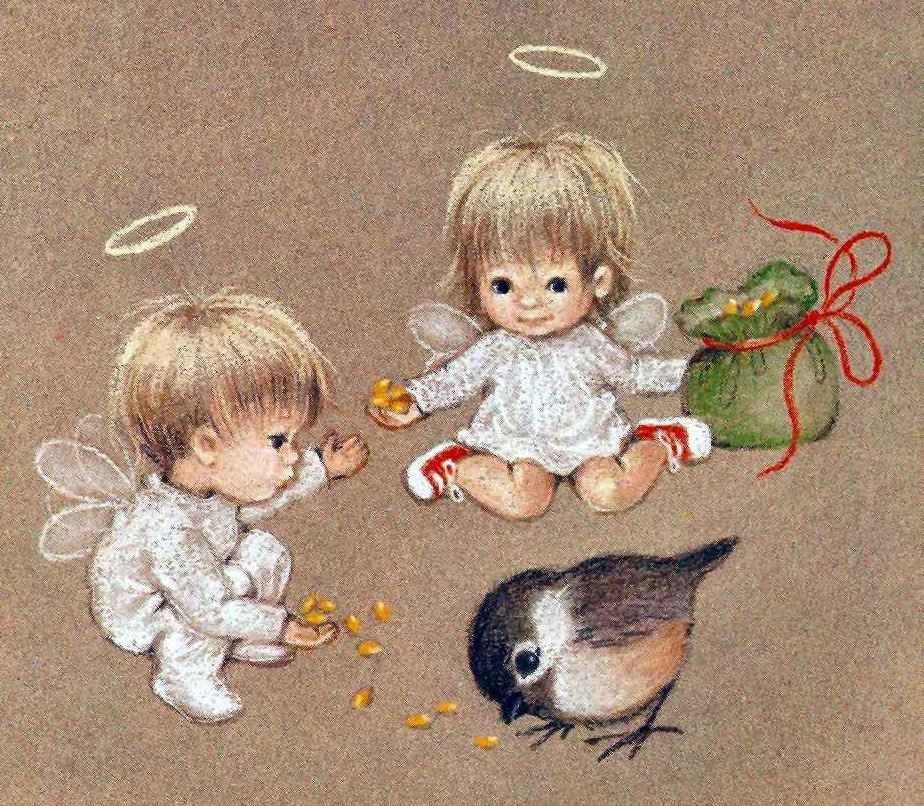 Чем гармоничнее они работают у ребёнка, и взрослого тоже, тем он становится более защищённым от стресса. Специалисты утверждают, что от развития эмоционального интеллекта на 80% зависит жизненный успех. Из трёх интеллектов в первую очередь нужно развивать именно эмоциональную сферу, так как без интереса (это составляющая часть эмоций) мы не сможем развивать ни мышление, ни волевые качества.Здесь напрашивается ремарка: если у ребёнка слишком сильно работает эмоциональная сфера и недостаточно развиты  интеллектуальная и волевая, необходимо прорабатывать упражнения в первую очередь на укрепление нервной системы, психики. Только после этого можно начинать заниматься волевыми процессам, и развитием мышления.   Сегодня почти каждый родитель считает своим долгом как можно раньше отдать ребёнка во всевозможные кружки, вкладывают время и деньги в академическое образование. Всё чаще встречается тип ребенка с внешними признаками взрослости – интеллектуализм, излишняя рациональность, при внутренней социальной незрелости и инфантилизме. Детство становится совсем другим благодаря повсеместному внедрению раннего обучения, которое приводит к перекосу темпов развития познавательных процессов и является фактором риска нарушения здоровья детей, обедненная эмоциональная сфера начинает тормозить развитие интеллектуальных процессов. А также технологизация жизни, использование гаджетов приводит к «засушливому сердцу»: неэмоциональности, неотзывчивости к чувствам других людей и пониманию своих собственных   Эмоциональный интеллект – это распознание своих и чужих чувств,  а также управление ими.  Его развитие так или иначе происходит естественным путем: родители выслушивают ребенка, поддерживают, сопереживают, обсуждают темы, вызывающие эмоции у ребенка, помогая осмыслить, увеличивая  словарный запас.   Достаточно ли развита эта сфера у вашего ребенка ? Существуют диагностические методики: «Дорисовывание: мир вещей -мир людей- мир эмоций», «Три желания», «Что-почему – как». Дети с неконструктивным типом поведения ( агрессивный, импульсивный, конформный, демонстративный, недисциплинированный) нуждаются в развитии этой сферы  Эта  картинная  поможет вам  немного в этом разобраться.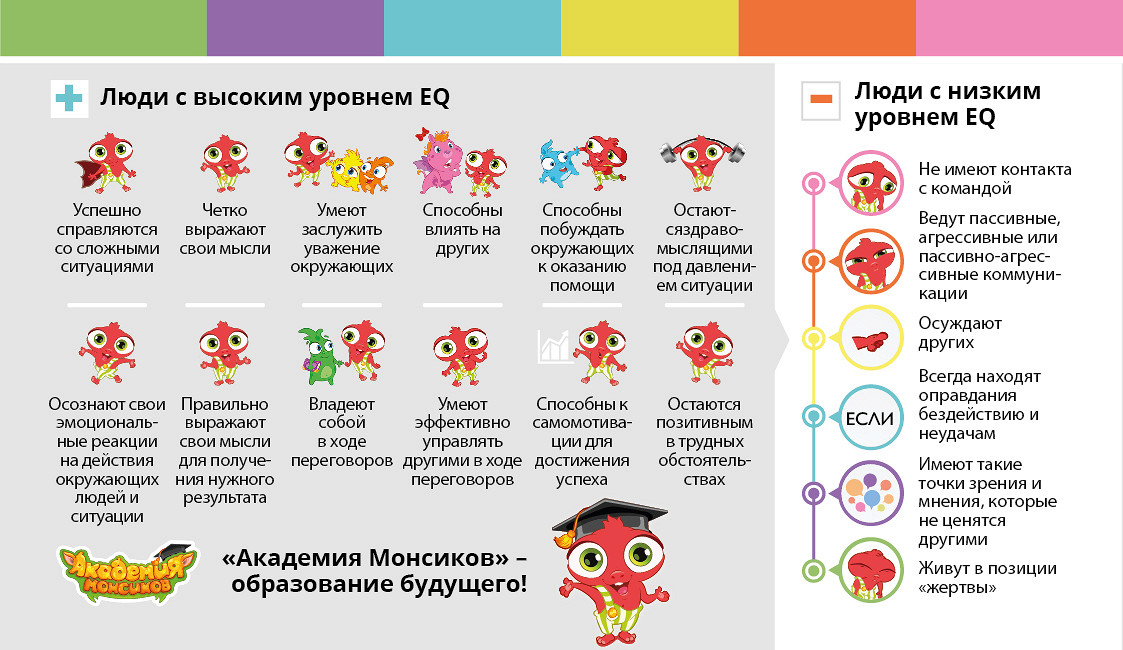 А я предлагаю вам, дорогие родители, занятия,  по которым вы  самостоятельно можете заниматься с ребенком.                                                               3-4 годаЗанятие 1 тема – «КТО Я ТАКОЙ» Задачи: обратить внимание детей на то, что мы разные.., воспитать желание быть опрятным и аккуратнымУпр. «Зеркало» Рассматриваем  свои отражения  и беседуем:- кого ты видишь в зеркале?-кто ты :мальчик или девочка?- какого цвета у тебя глаза?-какого цвета у тебя волосы? И т д.Игра «Обезьянка» Дети «кривляются» перед зеркалом, показывая различные эмоции: радость , грусть, удивление, злость.Игра «Водяной». Водящий с завязанными глазами определяет кого он поймал.Игра «Я и моя кукла» . Чем куклы похожи на людей? Чем отличаются? Может кукла сама поднять руку, улыбнуться?«АВТОПОРТРЕТ» С помощью взрослого рисуют Автопортрет, дополняя аппликацией, деталями одежды, бантами…..«Театр». Взрослый читает стихотворение Э. Мошковской «Но,с умойся», а ребёнок инсценирует.                                                 НОС ,УМОЙСЯ!            Кран, откройся!            Нос, умойся!            Мойтесь, сразу             Оба  глаза!             Мойтесь, уши ,             Мойся, шейка!             Шейка , мойся             Хорошенько !             Мойся, мойся, обливайся!            Грязь, смывайся! Грязь, смывайся!!!  Чтение: Н. Пикулева «Слово на ладошке»; Н.Носов «Бобик в гостях у Барбоса»                                                                4-5 летЗанятие 1 тема «КТО  Я ТАКОЙ» задачи : развить положительное отношение к себе; обращать внимание на себя, свою внешность, сходство-различие с другими; формировать представление о принадлежности людей к группам (семья, друзья)  и о роли каждого в них.*Упр. «Зеркало» .  Рассматривание себя  . Беседа:-чем ты похож и чем не похож на других?-как другие люди узнают тебя? Как ты узнаешь других?-что есть особенного в тебе, в других? Что одинаково?-что тебе нравится? Что нравится другим?Игра. «Отпечатки». Сравнивание отпечатков лап животных и ладошек (ступней) ребенка. (для этого на большой поднос насыпать манку).Игра  «Узнай, о ком я расскажу» .  Взрослый описывает внешность кого-либо , ребенок должен угадать , о ком идет речьУпр.  «Нарисуй себя» Ребенок рассматривает себя в зеркале и рисует.Рисование себя в полный рост. Ребенок ложится на большой лист бумаги, взрослый обводит его тело. Предлагаем дорисовать себя по желанию. Например, изображает себя с другой длиной волос, другим цветом глаз, то есть таким, каким бы он хотел себя видеть. Применяются краски , бросовый материал – лоскутки, цветная бумага….Упр. «Мое тело». Глядя в зеркало , ребенок повторяет за взрослым слова и действия:-  головушка-соловушка (гладит голову);- лобик-бобик (выставляет лобик вперед, как бычок);- носик-абрикосик ( закрывает глаза и попадает пальчиком в кончик своего носа;- щечки-комочки ( мнут пальчиками щечки, трут их тихонько ладошками);- губки-голубки (вытягивают губки в трубочку);- зубочки-дубочки (стучат тихонько зубками);- бородушка-молодушка (гладят подбородок);- глазки-краски ( раскрывают пошире, смотрят вокруг);- реснички-сестрички (моргают);- ушки-непослушки (трут тихонько ушки пальчиками);- шейка-индейка (вытягивают шею);- плечики-кузнечики ( поднимают их вверх-вниз);- ручки-хватучки («хватают» воздух);- пальчики-мальчики (шевелят пальчиками рук;- грудочка-уточка (выпячивают вперед грудку);- пузик-арбузик (выставляют животик вперед);- спинка-тростинка ( вытягивают спинку);- коленки-поленки ( сгибают ножки в коленях по очереди);- ножки-сапожки (топают).* Чтение : В. Приходько. «Вот когда я взрослым стану…»; Е.Долинова. «Мне 5 лет»»Е.Пермяк. «Как Маша стала большой»                                                                 5 – 6 летЗанятие 1Тема «КТО Я ТАКОЙ?» Задачи: расширять представления о том, что каждый из нас уникален и неповторим, имеет свои особенности, предпочтения и чувства; формировать способность самопознания, умение считаться с особенностями и возможностями других.Упр. «Фотографии» Рассматривание семейных фото. Что есть особенно в твоей внешности? Во внешности других? Что одинаково?Упр. «Рассказ». Составление рассказа о себе ( внешность, состав семьи, обязанности, любимое занятие, игрушки, игры, досуг….).Беседа. «Мое имя»  по вопросам:- На что похоже твое имя? Какого оно цвета?- Чем пахнет твое имя? Что оно обозначает?Пантомима «Догадайся, кто я?. Взрослый и ребенок по очереди в движении изображают кого-либо (клоуна, животное…) и угадывают.Упр.  «Нарисуй себя» Ребенок рассматривает себя в зеркале и рисует.Рисование себя в полный рост. Ребенок ложится на большой лист бумаги, взрослый обводит его тело. Предлагаем дорисовать себя по желанию. Например, изображает себя с другой длиной волос, другим цветом глаз, то есть таким, каким бы он хотел себя видеть. Применяются краски , бросовый материал – лоскутки, цветная бумага….* Игра  «Узнай, о ком я расскажу» .  Взрослый описывает внешность кого-либо , ребенок должен угадать , о ком идет речь«Театр». Инсценируется стихотворение Б.Заходера «Приятная встреча                             ПРИЯТНАЯ  ВСТРЕЧА                           Встретились Бяка и Бука.                           Никто не издал ни звука.                           Никто не подал и знака –                           Молчали Бука и Бяка.                           И Бука думал со скукой:                           «Чего он так смотрит – букой?»                           А Бяка думал: «Однако,                             Какой он ужасный бяка…!»  Чтение:  Р. Сеф. «Еще одно эхо»                                                                 6 – 7 летЗанятие 1.Тема «КТО Я ТАКОЙ?» . задачи: формировать осознанное понимание индивидуальных особенностей ( Как тебя узнать? Что значит быть непохожим? Что другие думают о тебе? Что ты умеешь делать? Какие твои увлечения?); , как ребенок относится к своей внешности; поддержать его положительную самооценку; развитие терпимости к другим независимо от их внешности, национальной принадлежности.Упр. «Фотографии». Рассматриваем фотографии и обсуждаем «Каким я был и каким я стал. Рисование «Моя семья», «Мой портрет».Игра «Кто я ?». Ребенок наклеивает свою фотографию на верхнюю часть плотного листа бумаги, а внизу рисуют любимую одежду, любимое блюдо, любимое занятие….Игра «Слабо» ( Записать интервью с ребенком, как для передачи, ответы на вопросы и возможные действия) :- Что  ты можешь сделать такое, чего не могут другие?- Чего ты пока не умеешь делать, но хотел бы научиться?- Как ты можешь этого достичь?* Чтение отрывка «Еще одно эхо» Д. Чиарди в переводе Р.Сефа и беседа.Взглянул я в квадратную дырку колодцаИ неба клочок увидал в глубине.Но кто там в колодце так громко смеется, И кто там на дне улыбается мне?…и вскоре овальное, словно яйцо,Увидел в колодце я чье-то лицо.На лице -  курносый нос, Над лицом  - копна волос.И веснушки так знакомы…Кто же это? Вот вопрос!…Я всмотрелся в шалунишкуТак внимательно, их ты!На меня похож мальчишкаКак две капельки воды!Беседа:- кого увидел мальчишка на дне колодца?- а как  он узнал себя?- ты на фото всегда себя узнаешь? Назови свой цвет волос.Упр. «Коллективное фото» Разглядывание фото группы  детского сада и беседа:« Посмотри – какие вы все разные, беленькие, рыженькие, темненькие! А вот смотри, форма лица у всех разная. Посмотри , какая у тебя форма? Давай подберем к нему геометрическую фигуру – овал, круг , треугольник…А теперь, давай всех разделим по цвету глаз, У Маши, Кати, Данила голубые, а ……и т д.  Видишь, мы разные и похожие одновременно. Как ты думаешь , это хорошо или плохо, что мы все отличается друг от друга? Почему? Представь, что мы все были бы абсолютно одинаковы. Смогли бы мы друг друга различать?